ДЕПАРТАМЕНТ ОБРАЗОВАНИЯ МЭРИИ ГОРОДА МАГАДАНАП Р И К А З06.12.2016 года                                                          № 932г. МагаданОб участии в дистанционном конкурсе молодых педагогических работников муниципальных образовательных организаций города Магадана «Электронное портфолио молодого педагога»	Во исполнение приказа департамента образования мэрии города Магадана от 10.11.2016 г. № 862 «О проведении дистанционного конкурса молодых педагогических работников муниципальных образовательных организаций города Магадана «Электронное портфолио молодого педагога» п р и к а з ы в а ю:1.  Утвердить состав участников и  членов жюри дистанционного конкурса молодых педагогических работников муниципальных образовательных организаций города Магадана «Электронное портфолио молодого педагога»	 (приложение 1, 2).                                                                                                          2.  Контроль за исполнением данного приказа  оставляю за собой.Руководитель департамента образования                                  С.Л. Колмогорова        Приложение № 1 к приказу        департамента	образования   мэрии г. Магадана	от 06.12.2016 г. № 932Список участниковдистанционного конкурса молодых педагогических работников муниципальных организаций города Магадана «Электронное портфолио молодого педагога»Приложение № 2 к приказу        департамента	образования   мэрии г. Магадана	от 06.12.2016 г. № 932Состав жюридистанционного конкурса молодых педагогических работников муниципальных организаций города Магадана «Электронное портфолио молодого педагога»№ п\пФамилия, имя, отчествоОбразовательная организацияПреподаваемый предметХодунова  Татьяна  ЮрьевнаМуниципальное автономное общеобразовательное учреждение «Лицей № 1 Н.К. Крупской»учитель  русского  языка  и  литературыКравчук Нина АндреевнаМуниципальное автономное общеобразовательное учреждение «Гимназия  № 13» учитель русского языка  и литературыУгарова Таисия Юрьевна Муниципальное бюджетное общеобразовательное учреждение «СОШ с УИМ № 15»учитель русского языка и литературыУгрюмова Любовь ГеннадьевнаМуниципальное бюджетное общеобразовательное учреждение «СОШ с УИМ № 15»учитель математикиГорюк Тамара АлександровнаМуниципальное бюджетное общеобразовательное учреждение «СОШ с УИМ № 15»учитель русского языка и литературыСильченко Наталья АлександровнаМуниципальное бюджетное общеобразовательное учреждение «СОШ с УИМ № 15»учитель начальных классовСубботина Наталья Анатольевна Муниципальное бюджетное общеобразовательное учреждение «СОШ с УИМ № 15»учитель начальных классовБакланова Антонина ВасильевнаМуниципальное бюджетное общеобразовательное учреждение «СОШ с УИМ № 15»учитель  английского  языкаКузьмич  Юлия  АлександровнаМуниципальное автономное общеобразовательное учреждение «СОШ №  18»учитель  английского  языкаГердт  Юлия  ИгоревнаМуниципальное автономное общеобразовательное учреждение «СОШ №  18»социальный  педагогПриходько  Екатерина  ВасильевнаМуниципальное автономное общеобразовательное учреждение «СОШ №  18»педагог-организаторГалимова Алина ВладимировнаМуниципальное автономное общеобразовательное учреждение «СОШ № 29»учитель русского  языка  и  литературыШаройко Дарья Михайловна Муниципальное бюджетное учреждение дополнительного образования «Дворец детского (юношеского) творчества»педагог  дополнительного  образованияТеренковаЛюбовь НиколаевнаМуниципальное бюджетное дошкольное образовательное учреждение «Детский сад комбинированного вида №  1»воспитательШкурат  Татьяна  ЛеонидовнаМуниципальное автономное дошкольное образовательное учреждение «Детский сад присмотра и оздоровления № 7»воспитательШурухина  Анастасия  ВикторовнаМуниципальное автономное дошкольное образовательное учреждение «Детский сад присмотра и оздоровления № 7»воспитательЗырянова Нина АлександровнаМуниципальное бюджетное дошкольное образовательное учреждение «Детский сад комбинированного вида № 15»руководитель физического  воспитанияКарандышева Ольга НиколаевнаМуниципальное автономное дошкольное образовательное учреждение «Детский сад комбинированного вида № 55»воспитательГерасимова Анастасия ЕвгеньевнаМуниципальное автономное дошкольное образовательное учреждение «Детский сад комбинированного вида № 58»учитель-логопедАверьянова  Юлия  ВладимировнаМуниципальное бюджетное дошкольное образовательное учреждение «Детский сад комбинированного вида №66»воспитательБрижан  Анна  НиколаевнаМуниципальное автономное дошкольное образовательное учреждение «Детский сад № 67»педагог-психолог№ Ф.И.О.Занимаемая должность, учреждениеКутилова Елена Алексеевнапредседатель жюри, заместитель руководителя департамента образования мэрии города МагаданаЛеонтьева Валентина Васильевназаместитель председателя жюри, заведующий методическим кабинетом департамента образования мэрии города МагаданаПолищук Елена Вадимовначлен жюри, ведущий специалист отдела дошкольного образования департамента образования мэрии города МагаданаПогонец Зоя Викторовначлен жюри, заместитель директора муниципального автономного общеобразовательного учреждения «СОШ с УИОП № 14»Иванова Наталья Юрьевначлен жюри, учитель английского языка муниципального автономного общеобразовательного учреждения «Гимназия (английская)»Атаманова Светлана Юрьевначлен жюри, заместитель директора муниципального автономного общеобразовательного учреждения «СОШ № 21»Рыжков Алексей Александровиччлен жюри, заместитель директора муниципального автономного общеобразовательного учреждения «Гимназия № 24»Мазуркевич Елена Владимировначлен жюри, учитель английского языка муниципального автономного общеобразовательного учреждения «Лицей (эколого – биологический)»Иванова Альбина Михайловначлен жюри, старший воспитатель муниципального бюджетного дошкольного образовательного учреждения «Центр развития ребенка – детский сад № 13»Вострецова  Татьяна Валерьевначлен жюри, старший воспитатель муниципального бюджетного дошкольного образовательного учреждения «Центр развития ребенка – детский сад № 46»Таруц Наталья Степановначлен жюри, заместитель заведующего по ВМР муниципального автономного дошкольного образовательного учреждения «Детский сад комбинированного вида № 50»Илли Ирина Юрьевначлен жюри, заместитель заведующего по ВМР муниципального  бюджетного дошкольного образовательного учреждения «Центр развития ребенка – детский сад № 57»Криштопенко Илона Михайловначлен жюри, заместитель заведующего по ВМР муниципального бюджетного дошкольного образовательного учреждения «Центр развития ребенка – детский сад № 63»Счетная комиссияСчетная комиссияСчетная комиссия1.Чернявская Виктория Викторовнапредседатель комиссии, главный специалист отдела дошкольного образования департамента образования мэрии города Магадана2.Пашкова Юлия Валентиновначлен счетной комиссии, главный специалист отдела ВР и УДО  департамента образования мэрии города Магадана3.Шматко Элла Владимировначлен счетной комиссии, заместитель заведующего по ВМР муниципального автономного дошкольного образовательного учреждения «Центр развития ребенка – детский сад № 2»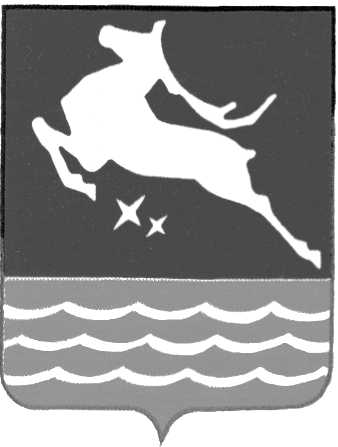 